OBČINA PREVALJETrg 2a2391 PREVALJEŠtevilka: 478-0116/2019-19Datum:   14.10.2019OBČINSKI SVET OBČINE PREVALJEZadeva: Pridobitev nepremičnine izven Načrta pridobivanja nepremičnega premoženja v Občini Prevalje za leto 2019Obrazložitev: Občinski svet Občine Prevalje je na 1. dopisni seji dne 28.02.2019 sprejel sklep, s katerim je podal soglasje k sklepanju pravnih poslov tudi izven sprejetega načrta ravnanja z nepremičnim premoženjem do višine 20.000 EUR, kakor dovoljuje 27. člen Zakona o stvarnem premoženju države in samoupravnih lokalnih skupnosti (Uradni list RS, št. 11/18 in 79/18). V skladu s sklepom občinskega sveta št. 478-0027/2019 z dne 28.02.2019, mora občinska uprava po sklenitvi pravnega posla izven načrtov ravnanja z nepremičnim premoženjem, s sklenjeno pogodbo oz. z razpolaganjem izven načrta ravnanja z nepremičnim premoženjem, seznaniti občinski svet. Stranka je na občino naslovila vlogo za uveljavljanje predkupne pravice na nepremičnini parc. št. 137/85, k.o. 884 – Farna vas. Na predmetnem zemljišču ima občina postavljen ekološki otok. Zaradi navedenega je občina omenjeno problematiko naslovila na sejo Odbora za Komunalne zadeve in varstvo okolja, ki je odločil, da naj občina uveljavlja predkupno pravico. Stranka nas je pozvala k sklenitvi pogodbe, ki je bila podpisana dne 03.09.2019, za kupnino 345,00 EUR. Skica situacije: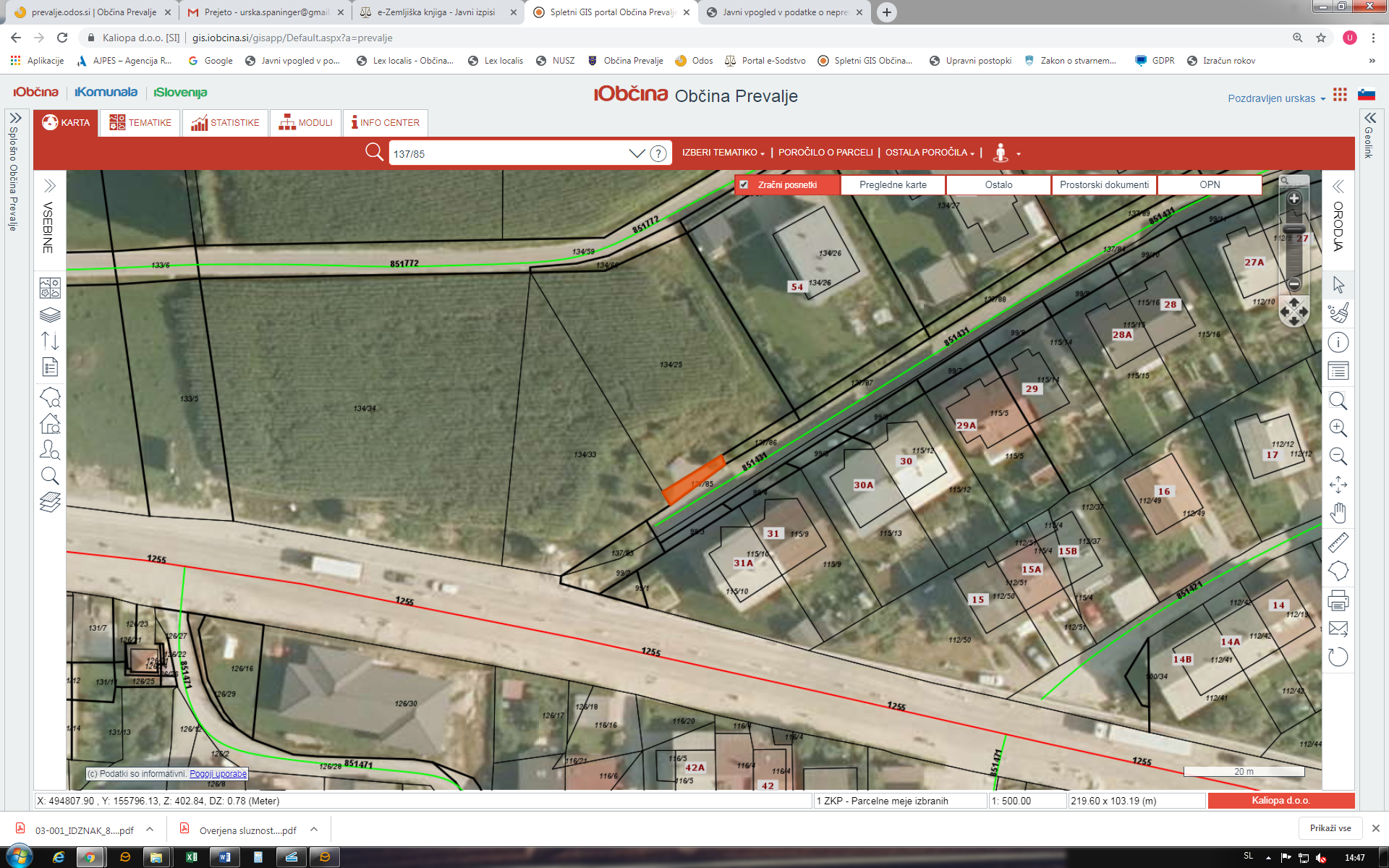 Zaradi navedenega predlagamo, da občinski svet sprejme predlagani sklep.Predlog sklepa: Občinski svet Občine Prevalje se je seznanil s sklenitvijo Prodajne pogodbe za nakup nepremičnine parc. št. 137/85, k.o. 884 – Farna vas, izven Načrta pridobivanja nepremičnega premoženja v Občini Prevalje za leto 2019, v višini kupnine 345,00 EUR.Pripravila:									Župan:Emilija IVANČIČ								dr. Matija TASIČ, l.r.